Fiche d'inscription à retourner par E-mail avant le 31/01/2018.Club : …………………………………………………………………………………………………                                              Nom du représentant : ………………….…………………………………………………….Adresse : …………………..…………………………………………………………………………N® de téléphone : ………………………………….E-mail : …………………………………Nom  ……………………………………………………..et qualité ……………………………………………de celui ou celle qui engage l'équipe ……………………………………………………………………au tournoi de l’intégration Berlin 2017.Bien vouloir joindre la preuve du virement de votre frais de participation s’élevant  à 100 €.CatégorieVétérans   (à partir de 35 ans)Jeunes                                                A …………………………………………le ……………………………………                                                Signature.Merci de faire partie des maillons de la chaine du T.D.I.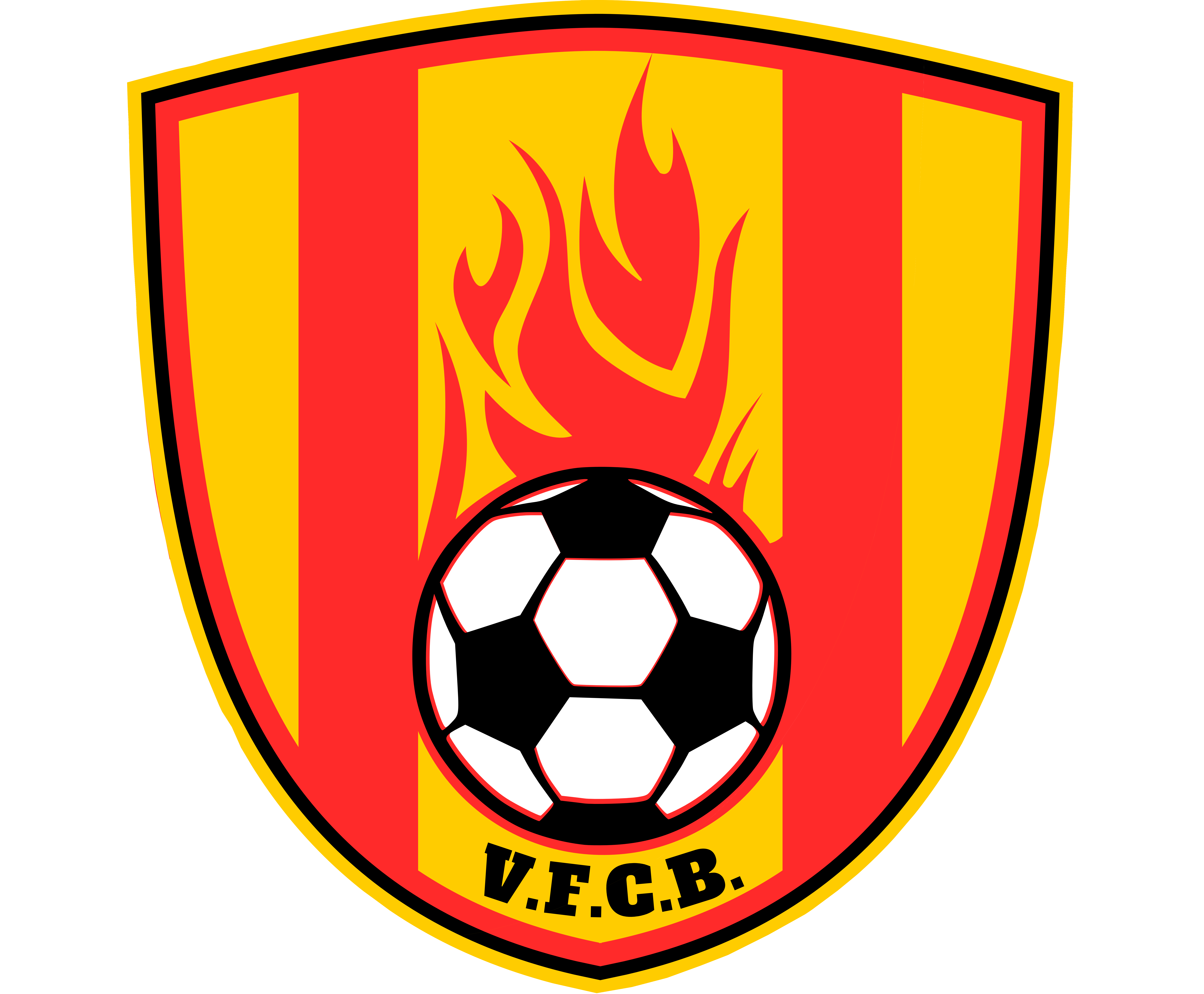 5ème EDITIONLE 31 MARS 2018 A BERLINEmail: vfcb@googlegroups.comhttp://www.vfcb.net       tel :(0049)-152 178 38 678